AW: IE 9 installiert / zeigt keine Seite mehr an! Alles weiß!! Problem behoben:

Hier nen Haken setzten: 
Internetoptionen -> Erweitert -> Grafikkarte mit Beschleunigung -> Softwarerendering anstelle von GPU-Rendering verwenden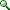 